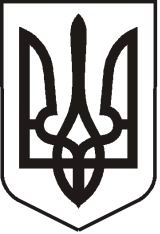                                                        У К Р А Ї Н АЛ У Г А Н С Ь К А    О Б Л А С Т ЬП О П А С Н Я Н С Ь К А    М І С Ь К А    Р А Д АШОСТОГО СКЛИКАННЯРОЗПОРЯДЖЕННЯміського голови06.07.2018 р.                                  м. Попасна                                        № 152Про сплату авансового внескуВ зв'язку з необхідністю звернення до Попаснянського районного відділу ДВС Головного територіального управління юстиції у Луганській області про виконання у примусовому порядку постанов адміністративної комісії виконавчого комітету Попаснянської міської ради, щодо накладання адміністративних стягнень у вигляді штрафу,  відповідно до  ч.2 ст. 26 Закону України «Про виконавче провадження», керуючись п.20 ч.4 ст.42 Закону України «Про місцеве самоврядування в Україні»:За подання виконавчого документу про стягнення у примусовому порядку з Циганкова В.В., на користь місцевого бюджету у розмірі 170 (сто сімдесят) грн. 00 коп., фінансово-господарському відділу виконкому міської ради здійснити оплату авансового внеску (2% від суми)  у розмірі 3 (три) грн. 40 коп.               Оплату авансового внеску здійснити за наступними реквізитами:               Отримувач: Попаснянський  РВ ДВС ГТУЮ у Луганській обл.               Банк отримувача- Державна казначейська служба України м. Київ               Код отримувача (код за ЄДРПОУ) -  34502193,               Код банку отримувача:   820172,                Рахунок отримувача:  37114002003373,                Призначення платежу: авансовий внесок за подання виконавчого документу до Попаснянського районного відділу ДВС Головного територіального управління юстиції у Луганській області про стягнення у примусовому порядку з Циганкова В.В штрафу на користь місцевого бюджету у розмірі 170 (сто сімдесят) грн.00 коп.Контроль за виконанням цього розпорядження, покласти на начальника фінансово-господарського відділу, головного бухгалтера виконкому міської ради Омельченко Я.С.Заступник міського голови                       М.М.Табачинський Водолазський, 2 05 65